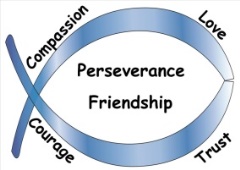 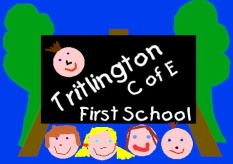 MINI ADVENTURE CONTEXT PLAN: Class 2 Spring 1, Year 3 and 4 – RAMPAGING ROMANSKey TextsKey InspirationKey SourcesEscape from Pompeii – Christina Balit Range of Non-fiction texts detailing life in Roman BritainRoman Myths - Romulus and Remus Dido and AeneasAtlas and maps of Roman Britain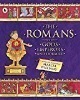 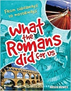 Maps of Roman BritainAccounts of invasion and life in Roman BritainRoman mosaics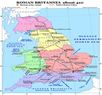 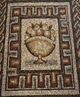 Non-fiction library textsOnline images of locally found artefactsOnline mapping technologies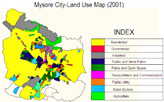 Ancient mapsland use mapsWritingWritingReadingReadingTo write for a purpose; to organise writing appropriatelyTo write for a purpose; to organise writing appropriatelyTo understand textsTo understand textsBig questions:Can you use headings and sub headings in your non - fiction writing?  How will you ensure your non- fiction information is in the correct tense?What techniques can I use to make my writing descriptive?Big questions:Can you find specific information about the Roman invasion using an index?  Can you explain and discuss what you have read?Can you make inferences about what you have read?Can you summarise the ideas drawn from more than one paragraph? Can you recognise features of Roman myths? Contexts for learningPlan and write instructions about how to become a gladiator championDiary entry of a Roman in Britain, written in the past tenseWriting pre and post eruption descriptions of Pompeii Drafting, editing your work and presenting a new storyContexts for learningResearch different aspects of Roman life in Britain using non- fiction texts. Use primary resources online to investigate what life was like for a gladiator. Continue to read, discuss and respond to class texts to infer characters feelings and motivations and to gain more understanding of Roman life in Britain.Participate in drama and role play activities to explore ideas further. Key VocabularyHeadings,sub headings, non-fiction, tense – past, present, future, imperatives, powerful verbsKey Vocabularysummarise, retrieve, record, explain, justify, identify, myth, inferenceHistoryHistoryComputersComputersBuild an overview of world historyBuild an overview of world historyConnecting ComputersConnecting ComputersBig Questions:Can you say where the Romans came from, why did they come to England? Can you describe why the Roman army was so powerful?Do you know who Julius Caesar was? What was he famous for?Can you explain why Hadrian’s wall was built?Do you know why did Roman rule end in Britain?Do you know who Boudicca was and what she was famous for?Can you describe what the Romans left behind? Big Questions:Can you explain how digital devices function?Can you identify input and output devices?Can you explain that digital devices can change the way we work?Can you explain how a computer network can be used to share information?Do you recognise the physical components of a network?Contexts for learningUse primary and secondary sources to retrieve information about this time period Chronology of Roman times to be added to class time line.Contexts for learningCreate two pieces of work with the same focus, using digital devices to create one piece of work, and non-digital tools to create the other; then compare and contrast the two approaches.Explore how and why computers are joined together to form networks.Research key network components, including a server and wireless access points; examine each device’s functionality and look at the benefits of networking computers.Key VocabularyEmpire, forum, emperor, gladiator, mosaic, toga, Roman, Julius Caesar, invasion, battle, centurion Key VocabularyDigital device, input, output, process, program, connection, network, network switch, server, wireless access point (WAP)	Maths	MathsREREFrenchFrench	Multiply and Divide		Multiply and Divide	What kind of world did Jesus want?What kind of world did Jesus want?Je peux… Je peux… Big Questions:Can you multiply/divide a two and three-digit number using formal written methods?Can you use your place value knowledge to multiply and divide mentally?Can you recognise that sometimes the inverse calculation between multiplication and division doesn't work and why? Big Questions:Can you give examples of how Christians act to show that they are following Jesus?Can you make links between the calling of the first disciples and how Christians today try to follow Jesus and be “fishers of people?”Can you express some of your own ideas clearly?Big Questions:Can you name up to five common French verbs/activities?Can you also spell these five verbs accurately?Can you match up to five verbs/activities to their picture?Can you say you are able to do some of these activities in French using je peux?  Contexts for learningUse written methods to solve maths multiplication and division calculations Continued practice to establish fluency and recall of known facts - especially times tables Solving word problems involving multiplication and division Contexts for learningListen to stories from the Bible, discuss their hidden meanings and what Christians can learn from these stories.Use drama to explore stories from the point of view of different characters.Contexts for learningBegin to show confidence when speaking aloud; convey my meaning, even with some mistakes. Learn vocabulary linked to French verbs Key VocabularyInverse, Multiplication, Division, Reasoning, Factors, multiple, product, dividend , quotient , divider Key Vocabulary‘good news’, Gospel, Christian values, beliefKey Vocabularyje peux, danser, chanter, cuisiner, sauter, parler, ecouter, manger, boire, regarder, ecrireScienceSciencePSHEPSHEMusicMusicRocks and Soils (continued from last half term)Rocks and Soils (continued from last half term)Living long, living strongLiving long, living strongInstrumentsInstrumentsBig Questions:Can you name the three different types of rocks?Can you name the four different types of matter that soil is composed of?Can you explain what a fossil is and how it is formed?Can you explain how soil is formed?Do you know who Mary Anning was and why she is famous?Big Questions:Can you recognise some similarities and differences between males and females?Do you understand about personal space?Can you talk about ways of dealing with unwanted touch?Can you explain that all families are different and have different family members?Do you understand why rest and relaxation is an important part of being healthy?Can you identify ways to overcome barriers to achieving your goals?Big Questions:Can you name some of the instruments in the orchestra?How can you play the whistle successfully?Can you explain the difference between the walk and the running notes?Big Questions:Can you name the three different types of rocks?Can you name the four different types of matter that soil is composed of?Can you explain what a fossil is and how it is formed?Can you explain how soil is formed?Do you know who Mary Anning was and why she is famous?Big Questions:Can you recognise some similarities and differences between males and females?Do you understand about personal space?Can you talk about ways of dealing with unwanted touch?Can you explain that all families are different and have different family members?Do you understand why rest and relaxation is an important part of being healthy?Can you identify ways to overcome barriers to achieving your goals?Contexts for learningPlay as a part of an ensemble using correct fingering to play the whistle. Play in time using rhythmic techniques.Understand the differences between each family in the orchestra.Contexts for learningTo be able to compare different types of rocks by appearance.To be able to make systematic and careful observationsTo be able to identify and classify different rocks.To be able to set up a simple investigation (eg. to investigate the permeability of different soil types.)To be able to present findings scientificallyContexts for learningWhole class discussionsPaired partner work to role play activity to explore the idea of personal space Make a collage of ways of relaxing after school, at the weekend and in the holidaysKey VocabularyMelody, harmony, tempo, fingering, breath control, rhythmOrchestra, strings, woodwind, brass, percussionContexts for learningTo be able to compare different types of rocks by appearance.To be able to make systematic and careful observationsTo be able to identify and classify different rocks.To be able to set up a simple investigation (eg. to investigate the permeability of different soil types.)To be able to present findings scientificallyContexts for learningWhole class discussionsPaired partner work to role play activity to explore the idea of personal space Make a collage of ways of relaxing after school, at the weekend and in the holidaysContexts for learningTo be able to compare different types of rocks by appearance.To be able to make systematic and careful observationsTo be able to identify and classify different rocks.To be able to set up a simple investigation (eg. to investigate the permeability of different soil types.)To be able to present findings scientificallyContexts for learningWhole class discussionsPaired partner work to role play activity to explore the idea of personal space Make a collage of ways of relaxing after school, at the weekend and in the holidaysPEPEContexts for learningTo be able to compare different types of rocks by appearance.To be able to make systematic and careful observationsTo be able to identify and classify different rocks.To be able to set up a simple investigation (eg. to investigate the permeability of different soil types.)To be able to present findings scientificallyContexts for learningWhole class discussionsPaired partner work to role play activity to explore the idea of personal space Make a collage of ways of relaxing after school, at the weekend and in the holidaysGymnasticsGymnasticsContexts for learningTo be able to compare different types of rocks by appearance.To be able to make systematic and careful observationsTo be able to identify and classify different rocks.To be able to set up a simple investigation (eg. to investigate the permeability of different soil types.)To be able to present findings scientificallyContexts for learningWhole class discussionsPaired partner work to role play activity to explore the idea of personal space Make a collage of ways of relaxing after school, at the weekend and in the holidaysBig Questions:Can you link a range of movements to create a gymnastic sequence?Can you hold different shapes still and with tension?Can you explain the differences between mirroring and matching movements?Key VocabularyIgneous, sedimentary, metamorphic, formation, palaeontology, fossil, magmaKey VocabularySimilar, different, male, female, comfortable, uncomfortable, touch, family, stereotype, relaxation, leisure, hobbies, stress, happy Contexts for learningCreate gymnastic sequences, hold shapes, demonstrate different rolls and support a peerKey VocabularyIgneous, sedimentary, metamorphic, formation, palaeontology, fossil, magmaKey VocabularySimilar, different, male, female, comfortable, uncomfortable, touch, family, stereotype, relaxation, leisure, hobbies, stress, happy Key VocabularyPike, straddle, star, pencil jumps, sequence, mirroring, matching, 